Куда: Коммерческое предложение № 0420200014 АХ от 15.02.2021 г.Уважаемые господа!Компания «Новтрак» совместно с официальным дилером ООО "МаксКар" благодарит Вас за интерес к нашей продукции и имеет честь представить ее Вам в виде коммерческого предложения.СПЕЦИФИКАЦИЯЧетырёхосный низкорамный полуприцеп-контейнеровоз
мод. SW- 454 типа goose-neck, 2021 г.в. в наличииПолуприцеп предназначен для эксплуатации с двухосным тягачом 4х2 на пневмоподвеске с высотой седельно-сцепного устройства не более 1100 мм.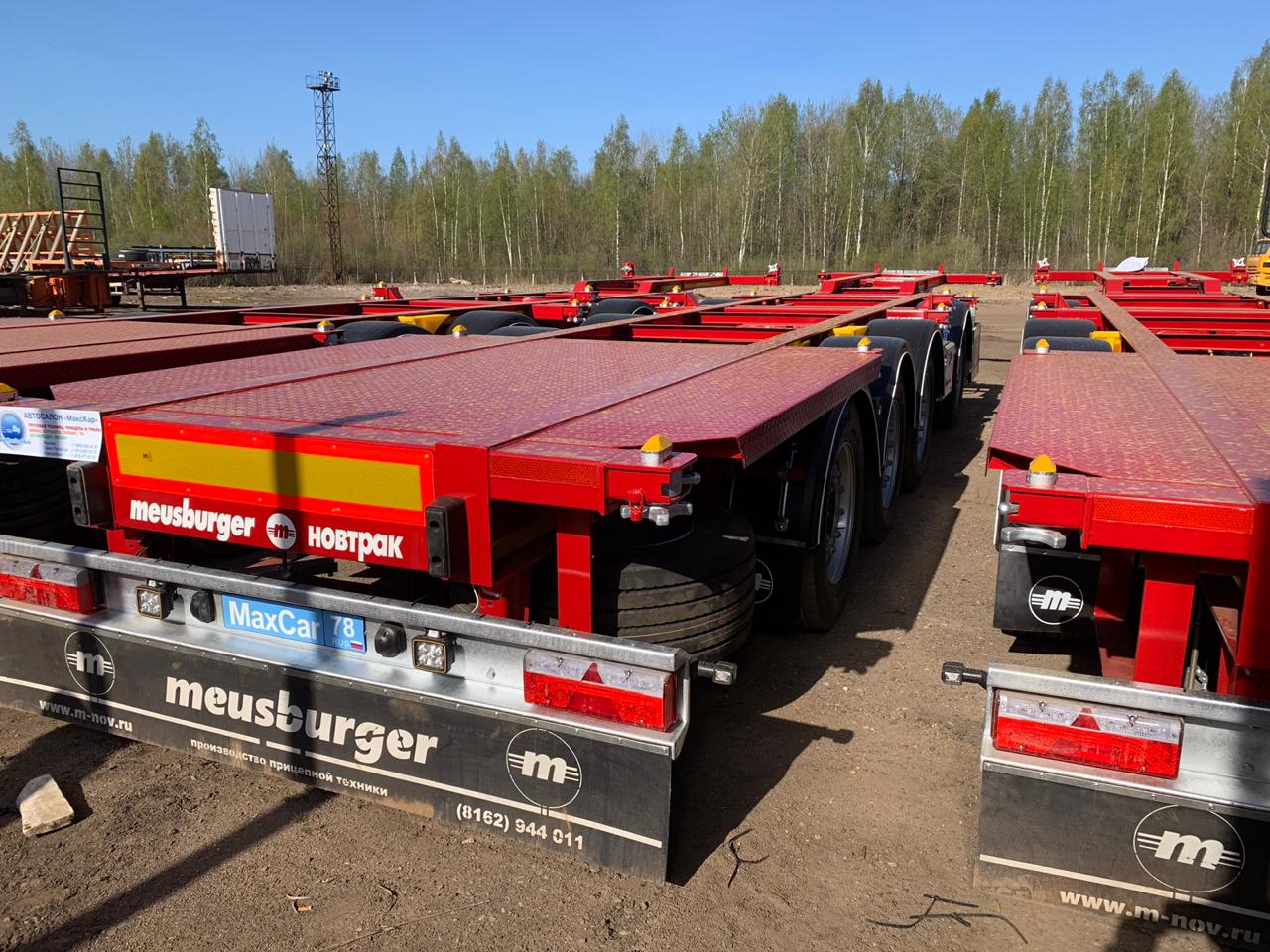 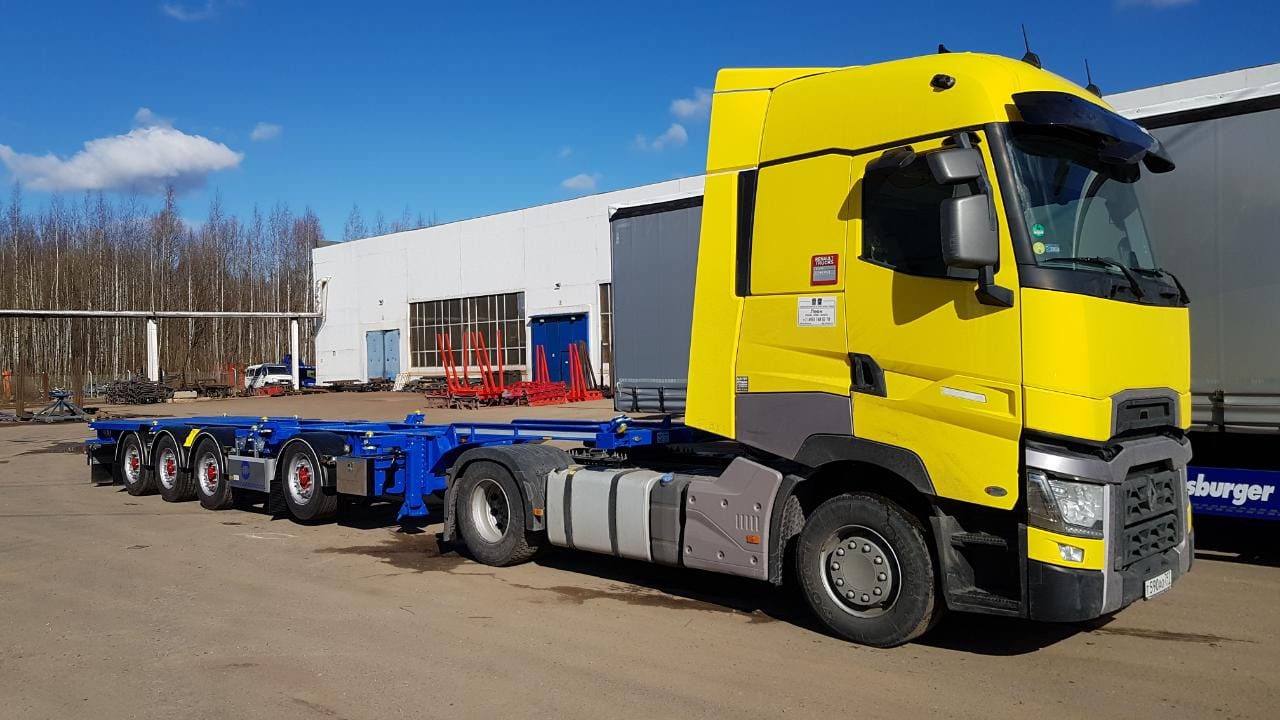 видео на ютубе:https://www.youtube.com/watch?v=oDTeI8P-tB4https://www.youtube.com/watch?v=JLKNWGCa88Y&t=14shttps://www.youtube.com/watch?v=oDTeI8P-tB4https://www.youtube.com/watch?v=fdffRIL0Lj0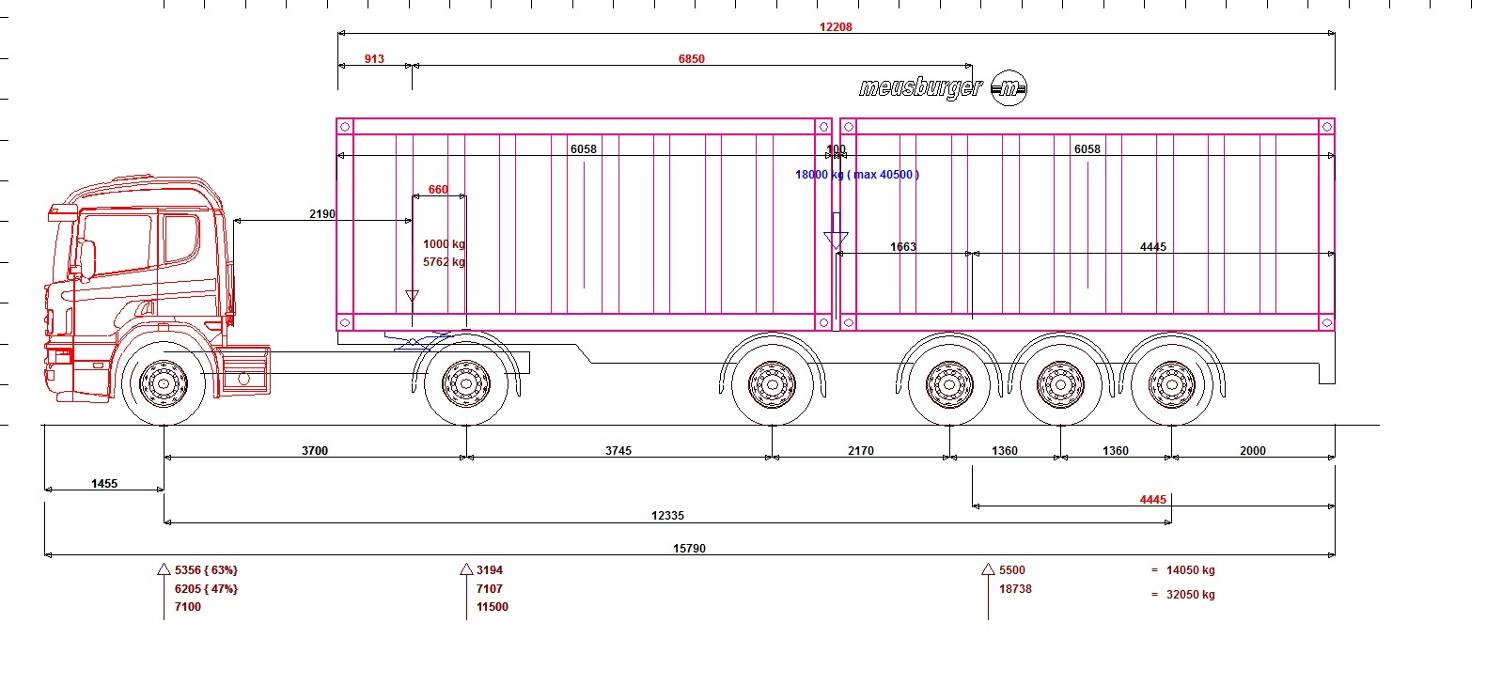 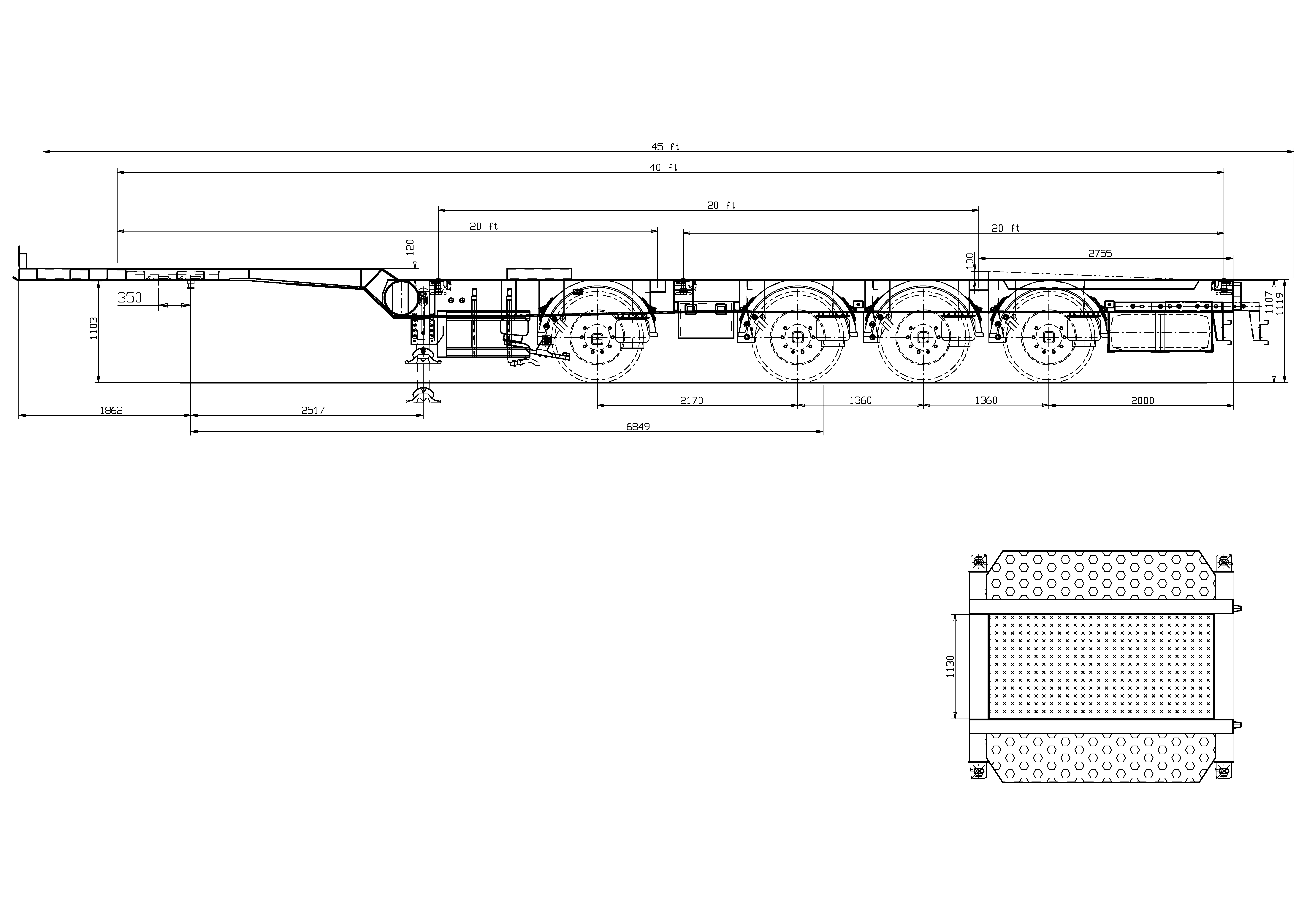 ОБЩИЕ СВЕДЕНИЯНизкорамный полуприцеп-контейнеровоз модели SW-454 предназначен для перевозки следующих видов контейнеров: 1х20 футовый, установленный посередине рамы, масса не более 30 000 кг;2х20 футовых стандартных контейнера; 1х40 футовый стандартный контейнер с пазом в основании; 1х40 футовый нестандартный контейнер (high-cube – высота до 2900 мм), имеющего паз в основании по ГОСТ 18477-79.категория транспортного средства                                  			           О4РАЗМЕРЫВЕСШАССИспециальная усиленная стальная конструкция из продольных лонжеронов и поперечных балок выполненная из высокопрочной шведской стали Strenx 700;усиленная опорная плита с соединительным 2-х дюймовым шкворнем JOST в соответствии с Правилами ЕЭК ООН № 55.00 и расположенным согласно ISO 1726;стальной лист в задней части контейнеровоза для погрузки и разгрузки центрального контейнера 20’;светоотражающая маркировка белого цвета;шесть облегченных контейнерных балок с двумя контейнерными замками на каждой;задний защитный брус алюминиевый, в соответствии с Правилами ЕЭК ООН № 58.01(светоотражающая красная лента по всей длине бруса);два боковых защитных приспособления в соответствии с Правилами ЕЭК ООН № 73.00 (широкий алюминиевый профиль с рекламой MEUSBURGER – НОВТРАК переднее опорное устройство JOST односторонним управлением справа;2 противооткатных упора с держателями;крылья Parlok над всеми колесами, облегченное крепление крыльев;пара брызговиков антиспрей за первой и четвертой осью;корзина для крепления двух запасных колес, держатель для крепления двух   запасных колес (облегченная) ОСЕВОЙ АГРЕГАТ4 х 9 000 кг, пневмоподвеска, марки SAF2 оси подъемные 1-я и 2-я (1-я ось принудительное управление из кабины тягача, 2-я автоматическая и кнопкой на полуприцепе);межосевое расстояние 2510/1360/1360;оснащение 2-ой и 4-ой оси датчиками ABS;дисковые тормозные механизмы.КОЛЕСА И ШИНЫ 9 колес (вкл. 1 запасное) стальные диски 11,75 х 22,5;              шины 385/55 R22,5 (GOOD YEAR).ТОРМОЗНАЯ СИСТЕМА WABCOпневматическая, двухпроводная с пневмоаппаратами;ЕBS – электронная антиблокировочная система;информационный блок SmartBoard;конфигурация ABS – 4S/3M;алюминиевые ресивера;кран ручного управления пневмоподвеской;тормозные камеры мембранного типа;стояночная тормозная система полуавтоматического типа с пружинными энергоаккумуляторами;комбинированный клапан растормаживания;две присоединительные пневматические головки;розетка ABS по ISO7638;без соединительных кабелей с тягачом.ЭЛЕКТРООБОРУДОВАНИЕ ASPOECKрабочее напряжение 24 V;задние осветительные фонари Еvropoint-3;дополнительный стоп-сигнал на заднем свесе;2 фонаря освещения номерного знака диодные;8 габаритных боковых фонарей диодные;2 передних габаритных фонаря диодные;2 задних выносных габаритных фонаря, смонтированные на защитном брусе диодные;1х7 и 1х15-полюсных штепсельных разъема;взрывобезопасное исполнение, полная изоляция разъемов;без соединительных кабелей с тягачом.ПОКРАСКАвсе стальные части перед покраской проходят дробеструйную обработку;все стальные части перед покраской обрабатываются эпоксидным грунтом;боковая защита из анодированных алюминиевых профилей серебристого цвета;диски колес серебристого цвета;ступицы окрашены в красный цвет;цвет шасси синий;задний защитный брус серебристого цвета.ДОПОЛНИТЕЛЬНО2 (два) инструментальный ящика из нержавеющей стали (между первой и второй осью);брызговик на заднем брусе во всю ширину с рекламой MEUSBURGER (нового образца);2 резиновых отбойника;две дополнительные фары рабочего освещения диодные (2 фары вмонтированные в задний защитный брус).СертификацияПолуприцепы «НОВТРАК» сертифицированы Госстандартом РФ в соответствии с последними правилами ЕЭК ООН.ГарантияГарантийный срок на полуприцеп -  12 месяцев с момента продажи без ограничения пробега.Сервисное обслуживаниеГарантийное и послегарантийное техническое обслуживание производится на сервисной станции завода «НОВТРАК». По взаимному согласованию возможны другие варианты на станциях сервис-партнеров «Meusburger Новтрак».Цена с завода в Великом Новгороде 32 500,00 Евро.Оплата в рублях по курсу ЦБ РФ на день оплаты. Цена указана с учетом НДС.СертификацияПолуприцепы «НОВТРАК» сертифицированы Госстандартом РФ в соответствии с последними правилами ЕЭК ООН.ГарантияГарантийный срок на полуприцеп -  12 месяцев с момента продажи без ограничения пробега. Сервисное обслуживаниеГарантийное и послегарантийное техническое обслуживание производится на сервисной станции завода «НОВТРАК». По взаимному согласованию возможны другие варианты на станциях сервис-партнеров «Meusburger Новтрак».Сроки поставки: 1 единица в наличии в г. Великий НовгородУсловия оплаты: 100 % авансовый платежС уважением, Карнаков Вячеслав Владимирович
директор ООО "МаксКар"
8 (383) 233-32-53
8-913-752-39-76 8-913-477-09-39 (служебный)
стоянка – Федеральная трасса Р-254, северный обход Новосибирска, п. Садовый, ул. Пасечная, 10, (пост ГИБДД, гостиница «У самовара»)
maxcar54@mail.ruwww.maxcar54.ruhttps://www.youtube.com/channel/UCIiFI5uro5xB8fkw0N0pyRg/videoshttps://www.instagram.com/maxcar54ru/     габаритная длина             12 650 мм     габаритная ширина                2 500 мм     габаритная высота               1 345 мм     высота седельно-сцепного устройства               1 100 мм     колея               2 040 мм     масса полуприцепа в снаряженном состоянииок. 5 700 кг      масса перевозимого груза, не более    40 500 кг     полная масса полуприцепа, не более    47 000 кг     распределение полной массы полуприцепа по осям     на седельно-сцепное устройство, не более    11 000 кг     на тележку полуприцепа, не более    36 000 кг